
Информация о качестве обслуживания потребителей услугМУП «Электросетевое предприятие» Каргопольского муниципального округа Архангельской области  за  2021 год(наименование сетевой организации)1. Общая информация о сетевой организации1.1. Количество потребителей услуг сетевой организации (далее - потребители) с разбивкой по уровням напряжения, категориям надежности потребителей и типу потребителей (физические или юридические лица), а также динамика по отношению к году, предшествующему отчетному, заполняется в произвольной форме.1.2. Количество точек поставки всего и точек поставки, оборудованных приборами учета электрической энергии, с разбивкой: физические лица, юридические лица, вводные устройства (вводно-распределительное устройство, главный распределительный щит) в многоквартирные дома, бесхозяйные объекты электросетевого хозяйства, приборы учета с возможностью дистанционного сбора данных, а также динамика по отношению к году, предшествующему отчетному, заполняется в произвольной форме.1.3. Информация об объектах электросетевого хозяйства сетевой организации: длина воздушных линий (далее - ВЛ) и кабельных линий (далее - КЛ) с разбивкой по уровням напряжения, количество подстанций 110 кВ, 35 кВ, 6(10) кВ в динамике относительно года, предшествующего отчетному, заполняется в произвольной форме.1.4. Уровень физического износа объектов электросетевого хозяйства сетевой организации с разбивкой по уровням напряжения и по типам оборудования, а также динамика по отношению к году, предшествующему отчетному, заполняется в произвольной форме и выражается в процентах по отношению к нормативному сроку службы объектов.2. Информация о качестве услуг по передаче электрической энергии2.1. Показатели качества услуг по передаче электрической энергии в целом по сетевой организации в отчетном периоде, а также динамика по отношению к году, предшествующему отчетному.2.2. Рейтинг структурных единиц сетевой организации по качеству оказания услуг по передаче электрической энергии, а также по качеству электрической энергии в отчетном периоде.2.3. Мероприятия, выполненные сетевой организацией в целях повышения качества оказания услуг по передаче электрической энергии в отчетном периоде,  не разрабатывались.2.4. Замечания по качеству оказания услуг по передаче электрической энергии за отчетный период отсутствуют.3. Информация о качестве услуг по технологическому присоединению3.1. Информация о наличии невостребованной мощности (мощности, определяемой как разность между трансформаторной мощностью центров питания и суммарной мощностью энергопринимающих устройств, непосредственно (или опосредованно) присоединенных к таким центрам питания, и энергопринимающих устройств, в отношении которых имеются заявки на технологическое присоединение) для осуществления технологического присоединения в отчетном периоде, а также о прогнозах её увеличения с разбивкой по структурным единицам сетевой организации и по уровням напряжения на основании инвестиционной программы такой организации, заполняется в произвольной форме.3.2. Мероприятия, выполненные сетевой организацией в целях совершенствования деятельности по технологическому присоединению в отчетном периоде, заполняется в произвольной форме.3.3. Прочая информация, которую сетевая организация считает целесообразной для включения в отчет, касающаяся предоставления услуг по технологическому присоединению, заполняется в произвольной форме.3.4. Сведения о качестве услуг по технологическому присоединению к электрическим сетям сетевой организации.3.5. Стоимость технологического присоединения к электрическим сетям сетевой организации (не заполняется, в случае наличия на официальном сайте сетевой организации в сети Интернет интерактивного инструмента, который позволяет автоматически рассчитывать стоимость технологического присоединения при вводе параметров, предусмотренных настоящим пунктом).4. Качество обслуживания4.1. Количество обращений, поступивших в сетевую организацию (всего), обращений, содержащих жалобу и (или) обращений, содержащих заявку на оказание услуг, поступивших в сетевую организацию, а также количество обращений, по которым были заключены договоры об осуществлении технологического присоединения и (или) договоры об оказании услуг по передаче электрической энергии, а также по которым были урегулированы жалобы в отчетном периоде, а также динамика по отношению к году, предшествующему отчетному.4.2. Информация о деятельности офисов обслуживания потребителей.4.3. Информация о заочном обслуживании потребителей посредством телефонной связи.4.4. Категория обращений, в которой зарегистрировано наибольшее число обращений всего, обращений, содержащих жалобу, обращений, содержащих заявку на оказание услуг, поступивших в отчетном периоде, в соответствии с пунктом 4.1 Информации о качестве обслуживания потребителей услуг.4.5. Описание дополнительных услуг, оказываемых потребителю, помимо услуг, указанных в Единых стандартах качества обслуживания сетевыми организациями потребителей сетевых организаций.4.6. Мероприятия, направленные на работу с социально уязвимыми группами населения (пенсионеры, инвалиды, многодетные семьи, участники ВОВ и боевых действий на территориях других государств в соответствии с Федеральным законом от 12 января 1995 г. N 5-ФЗ "О ветеранах" (Собрание законодательства Российской Федерации, 2000, N 2, ст. 161; N 19, ст. 2023; 2001, N 1, ст. 2; N 33, ст. 3427; N 53, ст. 5030; 2002, N 30, ст. 3033; N 48, ст. 4743; N 52, ст. 5132; 2003, N 19, ст. 1750; 2004, N 19, ст. 1837; N 25, ст. 2480; N 27, ст. 2711; N 35, ст. 3607; N 52, ст. 5038; 2005, N 1, ст. 25; N 19, ст. 1748; N 52, ст. 5576; 2007, N 43, ст. 5084; 2008, N 9, ст. 817; N 29, ст. 3410; N 30, ст. 3609; N 40, ст. 4501; N 52, ст. 6224; 2009, N 18, ст. 2152; N 26, ст. 3133; N 29, ст. 3623; N 30, ст. 3739; N 51, ст. 6148; N 52, ст. 6403; 2010, N 19, ст. 2287; N 27, ст. 3433; N 30, ст. 3991; N 31, ст. 4206; N 50, ст. 6609; 2011, N 45, ст. 6337; N 47, ст. 6608; 2012, N 43, ст. 5782; 2013, N 14, ст. 1654; N 19, ст. 2331; N 27, ст. 3477; N 48, ст. 6165; 2014, N 23, ст. 2930; N 26, ст. 3406; N 52, ст. 7537; 2015, N 14, ст. 2008), матери-одиночки, участники ликвидации аварии на Чернобыльской АЭС и приравненные к ним категории граждан в соответствии с Законом Российской Федерации от 15.05.1991 N 1244-1 "О социальной защите граждан, подвергшихся воздействию радиации вследствие катастрофы на Чернобыльской АЭС" (Ведомости Съезда народных депутатов РСФСР и Верховного Совета РСФСР, 1991, N 21, ст. 699; Ведомости Съезда народных депутатов Российской Федерации и Верховного Совета Российской Федерации, 1992, N 32, ст. 1861; Собрание законодательства Российской Федерации, 1995, N 48, ст. 4561; 1996, N 51, ст. 5680; 1997, N 47, ст. 5341; 1998, N 48, ст. 5850; 1999, N 16, ст. 1937; N 28, ст. 3460; 2000, N 33, ст. 3348; 2001, N 1, ст. 2; N 7, ст. 610; N 33, ст. 3413; 2002, N 30, ст. 3033; N 50, ст. 4929; N 53, ст. 5030; 2002, N 52, ст. 5132; 2003, N 43, ст. 4108; N 52, ст. 5038; 2004, N 18, ст. 1689; N 35, ст. 3607; 2006, N 6, ст. 637; N 30, ст. 3288; N 50, ст. 5285; 2007, N 46, ст. 5554; 2008, N 9, ст. 817; N 29, ст. 3410; N 30, ст. 3616; N 52, ст. 6224; N 52, ст. 6236; 2009, N 18, ст. 2152; N 30, ст. 3739; 2011, N 23, ст. 3270; N 29, ст. 4297; N 47, ст. 6608; N 49, ст. 7024; 2012, N 26, ст. 3446; N 53, ст. 7654; 2013, N 19, ст. 2331; N 27, ст. 3443; N 27, ст. 3446; N 27, ст. 3477; N 51, ст. 6693; 2014, N 26, ст. 3406; N 30, ст. 4217; N 40, ст. 5322; N 52, ст. 7539; 2015, N 14, ст. 2008).4.7. Темы и результаты опросов потребителей, проводимых сетевой организацией для выявления мнения потребителей о качестве обслуживания, в рамках исполнения Единых стандартов качества обслуживания сетевыми организациями потребителей услуг сетевых организаций.4.8. Мероприятия, выполняемые сетевой организацией в целях повышения качества обслуживания потребителей.4.9. Информация по обращениям потребителей.".NПоказательЗначение показателя, годыЗначение показателя, годыЗначение показателя, годыNПоказательN-1N (текущий год)Динамика изменения показателя123451Показатель средней продолжительности прекращений передачи электрической энергии 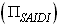 1.1ВН (110 кВ и выше)1.2СН1 (35-60 кВ)1.3СН2 (1-20 кВ)1.4НН (до 1 кВ)1,4230,452040,690262Показатель средней частоты прекращений передачи электрической энергии 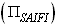 2.1ВН (110 кВ и выше)2.2СН1 (35-60 кВ)2.3СН2 (1-20 кВ)2.4НН (до 1 кВ)1,2340,015051,218953Показатель средней продолжительности прекращений передачи электрической энергии, связанных с проведением ремонтных работ на объектах электросетевого хозяйства сетевой организации (смежной сетевой организации, иных владельцев объектов электросетевого хозяйства) 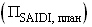 3.1ВН (110 кВ и выше)3.2СН1 (35-60 кВ)3.3СН2 (1-20 кВ)3.4НН (до 1 кВ)1,22,3054Показатель средней частоты прекращений передачи электрической энергии, связанных с проведением ремонтных работ на объектах электросетевого хозяйства сетевой организации (смежной сетевой организации, иных владельцев объектов электросетевого хозяйства)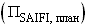 4.1ВН (110 кВ и выше)4.2СН1 (35-60 кВ)4.3СН2 (1-20 кВ)4.4НН (до 1 кВ)1,12,68915Количество случаев нарушения качества электрической энергии, подтвержденных актами контролирующих организаций и (или) решениями суда, штуки5.1В том числе количество случаев нарушения качества электрической энергии по вине сетевой организации, подтвержденных актами контролирующих организаций и (или) решениями суда, штукиNСтруктурная единица сетевой организацииПоказатель средней продолжительности прекращений передачи электрической энергии, 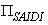 Показатель средней продолжительности прекращений передачи электрической энергии, Показатель средней продолжительности прекращений передачи электрической энергии, Показатель средней продолжительности прекращений передачи электрической энергии, Показатель средней частоты прекращений передачи электрической энергии, 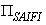 Показатель средней частоты прекращений передачи электрической энергии, Показатель средней частоты прекращений передачи электрической энергии, Показатель средней частоты прекращений передачи электрической энергии, Показатель средней продолжительности прекращений передачи электрической энергии, связанных с проведением ремонтных работ на объектах электросетевого хозяйства сетевой организации (смежной сетевой организации, иных владельцев объектов электросетевого хозяйства),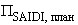 Показатель средней продолжительности прекращений передачи электрической энергии, связанных с проведением ремонтных работ на объектах электросетевого хозяйства сетевой организации (смежной сетевой организации, иных владельцев объектов электросетевого хозяйства),Показатель средней продолжительности прекращений передачи электрической энергии, связанных с проведением ремонтных работ на объектах электросетевого хозяйства сетевой организации (смежной сетевой организации, иных владельцев объектов электросетевого хозяйства),Показатель средней продолжительности прекращений передачи электрической энергии, связанных с проведением ремонтных работ на объектах электросетевого хозяйства сетевой организации (смежной сетевой организации, иных владельцев объектов электросетевого хозяйства),Показатель средней частоты прекращений передачи электрической энергии, связанных с проведением ремонтных работ на объектах электросетевого хозяйства сетевой организации (смежной сетевой организации, иных владельцев объектов электросетевого хозяйства), 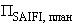 Показатель средней частоты прекращений передачи электрической энергии, связанных с проведением ремонтных работ на объектах электросетевого хозяйства сетевой организации (смежной сетевой организации, иных владельцев объектов электросетевого хозяйства), Показатель средней частоты прекращений передачи электрической энергии, связанных с проведением ремонтных работ на объектах электросетевого хозяйства сетевой организации (смежной сетевой организации, иных владельцев объектов электросетевого хозяйства), Показатель средней частоты прекращений передачи электрической энергии, связанных с проведением ремонтных работ на объектах электросетевого хозяйства сетевой организации (смежной сетевой организации, иных владельцев объектов электросетевого хозяйства), Показатель качества оказания услуг по передаче электрической энергии (отношение общего числа зарегистрированных случаев нарушения качества электрической энергии по вине сетевой организации к максимальному количеству потребителей, обслуживаемых такой структурной единицей сетевой организации в отчетном периоде)Планируемые мероприятия, направленные на повышение качества оказания услуг по передаче электроэнергии, с указанием сроковNСтруктурная единица сетевой организацииВНСН1CH2ННВНСН1СН2ННВНCH1СН2ННВНСН1СН2ННПоказатель качества оказания услуг по передаче электрической энергии (отношение общего числа зарегистрированных случаев нарушения качества электрической энергии по вине сетевой организации к максимальному количеству потребителей, обслуживаемых такой структурной единицей сетевой организации в отчетном периоде)Планируемые мероприятия, направленные на повышение качества оказания услуг по передаче электроэнергии, с указанием сроков12345678910111213141516171819201 МУП ЭСП 1,28 0,7 1,1nВсего посетевойорганизации 1,28 0,7 1,1NПоказательКатегория присоединения потребителей услуг по передаче электрической энергии в разбивке по мощности, в динамике по годамКатегория присоединения потребителей услуг по передаче электрической энергии в разбивке по мощности, в динамике по годамКатегория присоединения потребителей услуг по передаче электрической энергии в разбивке по мощности, в динамике по годамКатегория присоединения потребителей услуг по передаче электрической энергии в разбивке по мощности, в динамике по годамКатегория присоединения потребителей услуг по передаче электрической энергии в разбивке по мощности, в динамике по годамКатегория присоединения потребителей услуг по передаче электрической энергии в разбивке по мощности, в динамике по годамКатегория присоединения потребителей услуг по передаче электрической энергии в разбивке по мощности, в динамике по годамКатегория присоединения потребителей услуг по передаче электрической энергии в разбивке по мощности, в динамике по годамКатегория присоединения потребителей услуг по передаче электрической энергии в разбивке по мощности, в динамике по годамКатегория присоединения потребителей услуг по передаче электрической энергии в разбивке по мощности, в динамике по годамКатегория присоединения потребителей услуг по передаче электрической энергии в разбивке по мощности, в динамике по годамКатегория присоединения потребителей услуг по передаче электрической энергии в разбивке по мощности, в динамике по годамКатегория присоединения потребителей услуг по передаче электрической энергии в разбивке по мощности, в динамике по годамКатегория присоединения потребителей услуг по передаче электрической энергии в разбивке по мощности, в динамике по годамКатегория присоединения потребителей услуг по передаче электрической энергии в разбивке по мощности, в динамике по годамВсегоNПоказательдо 15 кВт включительнодо 15 кВт включительнодо 15 кВт включительносвыше 15 кВт и до 150 кВт включительносвыше 15 кВт и до 150 кВт включительносвыше 15 кВт и до 150 кВт включительносвыше 150 кВт и менее 670 кВтсвыше 150 кВт и менее 670 кВтсвыше 150 кВт и менее 670 кВтне менее 670 кВтне менее 670 кВтне менее 670 кВтобъекты по производству электрической энергииобъекты по производству электрической энергииобъекты по производству электрической энергииВсегоNПоказательN-1N(текущий год)Динамика изменения показателя, %N-1N(текущий год)Динамика изменения показателя, %N-1N(текущий год)Динамика изменения показателя, %N-1N(текущий год)Динамика изменения показателя, %N-1N(текущий год)Динамика изменения показателя, %1234567891011121314151617181Число заявок на технологическое присоединение, поданных заявителями, штуки112Число заявок на технологическое присоединение, по которым направлен проект договора об осуществлении технологического присоединения к электрическим сетям, штуки113Число заявок на технологическое присоединение, по которым направлен проект договора об осуществлении технологического присоединения к электрическим сетям с нарушением сроков, подтвержденным актами контролирующих организаций и (или) решениями суда, штуки, в том числе:03.1по вине сетевой организации03.2по вине сторонних лиц04Средняя продолжительность подготовки и направления проекта договора об осуществлении технологического присоединения к электрическим сетям, дней55Число заключенных договоров об осуществлении технологического присоединения к электрическим сетям, штуки116Число исполненных договоров об осуществлении технологического присоединения к электрическим сетям, штуки117Число исполненных договоров об осуществлении технологического присоединения к электрическим сетям, по которым произошло нарушение сроков, подтвержденное актами контролирующих организаций и (или) решениями суда, штуки, в том числе:07.1по вине сетевой организации07.2по вине заявителя08Средняяпродолжительность исполнения договоров об осуществлении технологического присоединения к электрическим сетям, днейМощность энергопринимающих устройств заявителя, кВтМощность энергопринимающих устройств заявителя, кВтМощность энергопринимающих устройств заявителя, кВт1515150150250250670670Категория надежностиКатегория надежностиКатегория надежностиI-IIIIII-IIIIII-IIIIII-IIIIIРасстояние до границ земельного участка заявителя, мНеобходимость строительства подстанцииТип линии500 - сельская местность/300 - городская местностьДаКЛ500 - сельская местность/300 - городская местностьДаВЛ500 - сельская местность/300 - городская местностьНетКЛ500 - сельская местность/300 - городская местностьНетВЛ750ДаКЛ750ДаВЛ750НетКЛ750НетВЛ1000ДаКЛ1000ДаВЛ1000НетКЛ1000НетВЛ1250ДаКЛ1250ДаВЛ1250НетКЛ1250НетВЛNКатегории обращений потребителейФормы обслуживанияФормы обслуживанияФормы обслуживанияФормы обслуживанияФормы обслуживанияФормы обслуживанияФормы обслуживанияФормы обслуживанияФормы обслуживанияФормы обслуживанияФормы обслуживанияФормы обслуживанияФормы обслуживанияФормы обслуживанияФормы обслуживанияNКатегории обращений потребителейОчная формаОчная формаОчная формаЗаочная форма с использованием телефонной связиЗаочная форма с использованием телефонной связиЗаочная форма с использованием телефонной связиЭлектронная форма с использованием сети ИнтернетЭлектронная форма с использованием сети ИнтернетЭлектронная форма с использованием сети ИнтернетПисьменная форма с использованием почтовой связиПисьменная форма с использованием почтовой связиПисьменная форма с использованием почтовой связиПрочееПрочееПрочееN-1N(текущий год)Динамика изменения показателя, %N-1N(текущий год)Динамика изменения показателя, %N-1N(текущий год)Динамика изменения показателя, %N-1N(текущий год)Динамика изменения показателя, %N-1N(текущий год)Динамика изменения показателя, %12345678910111213141516171Всего обращений потребителей, в том числе:1.1оказание услуг по передаче электрической энергии1.2осуществление технологического присоединения1.3коммерческий учет электрической энергии1.4качество обслуживания1.5техническое обслуживание электросетевых объектов1.6прочее (указать)2Жалобы2.1оказание услуг по передаче электрической энергии, в том числе:2.1.1качество услуг по передаче электрической энергии2.1.2качество электрической энергии2.2осуществление технологического присоединения2.3коммерческий учет электрической энергии2.4качество обслуживания2.5техническое обслуживание объектов электросетевого хозяйства2.6прочее (указать)3Заявка на оказание услуг3.1по технологическому присоединению3.2на заключение договора на оказание услуг по передаче электрической энергии3.3организация коммерческого учета электрической энергии3.4прочее (указать)NОфис обслуживания потребителейТип офисаАдрес местонахожденияНомер телефона, адрес электронной почтыРежим работыПредоставляемые услугиКоличество потребителей, обратившихся очно в отчетном периодеСреднее время на обслуживание потребителя, мин.Среднее время ожидания потребителя в очереди, мин.Количество сторонних организаций на территории офиса обслуживания (при наличии указать названия организаций)123456789101112NНаименованиеЕдиница измерения1Перечень номеров телефонов, выделенных для обслуживания потребителей:Номер телефона по вопросам энергоснабжения:Номера телефонов центров обработки телефонных вызовов:номер телефона2Общее число телефонных вызовов от потребителей по выделенным номерам телефоновединицы2.1Общее число телефонных вызовов от потребителей, на которые ответил оператор сетевой организацииединицы2.2Общее число телефонных вызовов от потребителей, обработанных автоматически системой интерактивного голосового менюединицы3Среднее время ожидания ответа потребителем при телефонном вызове на выделенные номера телефонов за текущий периодмин.4Среднее время обработки телефонного вызова от потребителя на выделенные номера телефонов за текущий периодмин.NИдентификационный номер обращенияДата обращенияВремя обращенияФорма обращенияФорма обращенияФорма обращенияФорма обращенияФорма обращенияОбращенияОбращенияОбращенияОбращенияОбращенияОбращенияNИдентификационный номер обращенияДата обращенияВремя обращенияОчное обращениеЗаочное обращение посредством телефонной связиЗаочное обращение посредством сети ИнтернетПисьменное обращение посредством почтовой связиПрочееОказание услуг по передаче электрической энергииОсуществление технологического присоединенияКоммерческий учет электрической энергииКачество обслуживания потребителейТехническое обслуживание электросетевых объектовПрочее123456789101112131415NИдентификационный номер обращенияОбращения потребителей, содержащие жалобуОбращения потребителей, содержащие жалобуОбращения потребителей, содержащие жалобуОбращения потребителей, содержащие жалобуОбращения потребителей, содержащие жалобуОбращения потребителей, содержащие жалобуОбращения потребителей, содержащие жалобуОбращения потребителей, содержащие заявку на оказание услугОбращения потребителей, содержащие заявку на оказание услугОбращения потребителей, содержащие заявку на оказание услугОбращения потребителей, содержащие заявку на оказание услугФакт получения потребителем ответаФакт получения потребителем ответаФакт получения потребителем ответаМероприятия по результатам обращенияМероприятия по результатам обращенияNИдентификационный номер обращенияКачество услуг по передаче электрической энергииКачество электрической энергииОсуществление технологического присоединенияКоммерческий учет электрической энергииКачество обслуживания потребителейТехническое обслуживание электросетевых объектовПрочееПо технологическому присоединениюЗаключение договора на оказание услуг по передаче электроэнергииОрганизация коммерческого учета электроэнергииПрочееЗаявителем был получен исчерпывающий ответ в установленные срокиЗаявителем был получен исчерпывающий ответ с нарушением сроковОбращение оставлено без ответаВыполненные мероприятия по результатам обращенияПланируемые мероприятия по результатам обращения1216171819202122232425262728293031